DLEGACIJA IZ PEKINGA POSJETILA ŽABLJAK	Preko Turističke agencije „Fly Montenegro travel“, jedine akreditovane agencije za garanciju bezviznog boravka kineskih turista u Crnoj Gori, Žabljak je danas posjetila delegacija iz Narodne Republike  Kine. Cilj posjete je ostvarivanje saradnje i promocija politike „One Road One Belt“ koja je u skladu sa pravcima kineske međudržavne saradnje i okviru koje su predstavljeni razvojni projekti, te mogućnosti buduće saradnje. 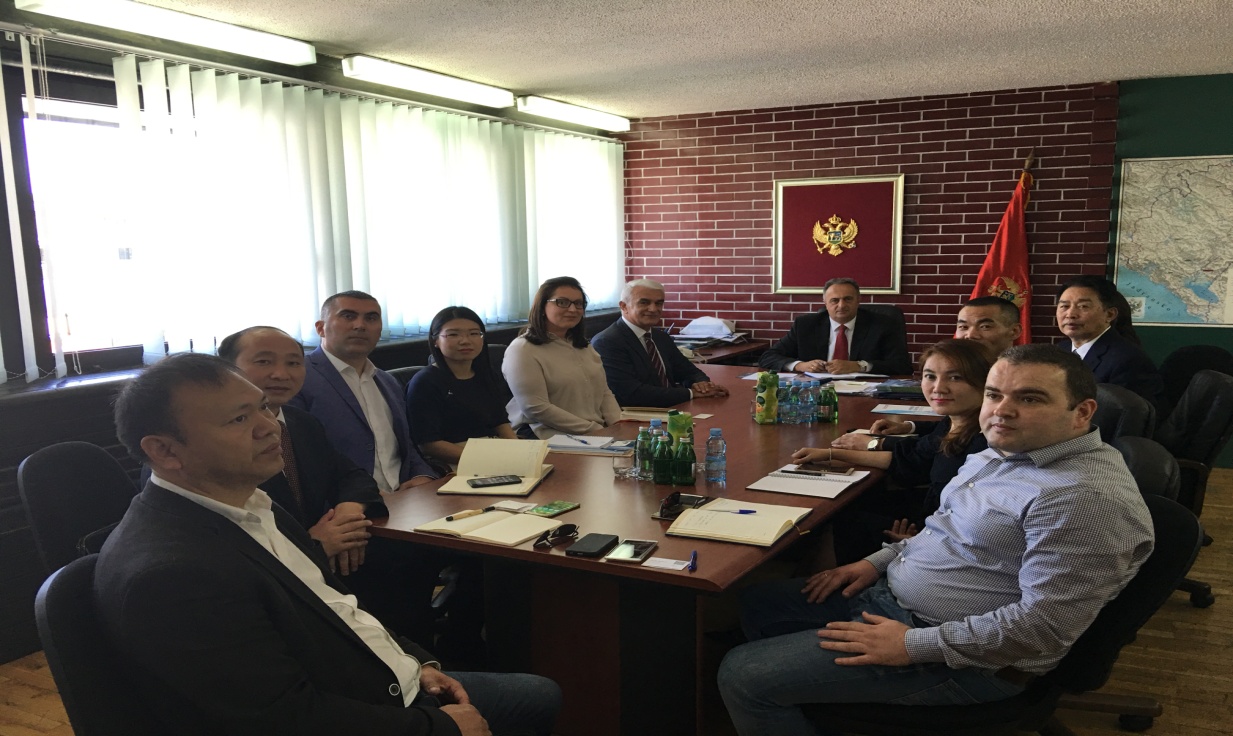 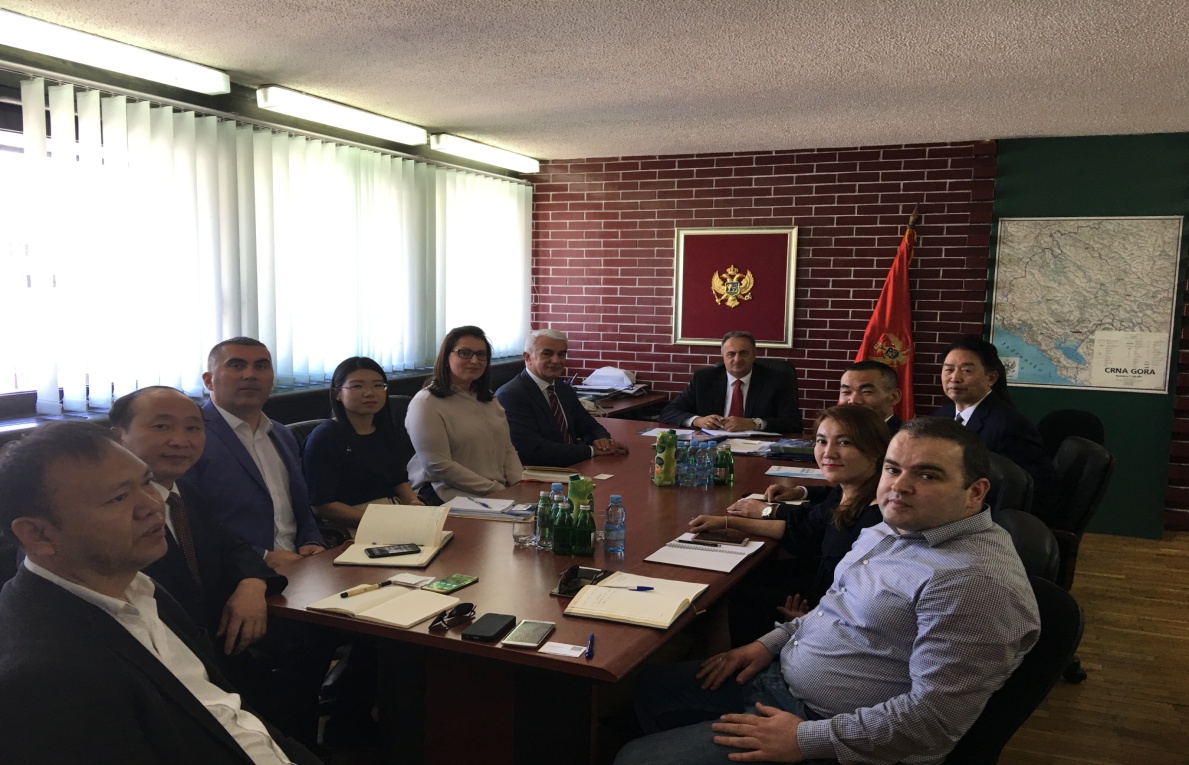 